MATRIX ZUR RISIKOBEWERTUNG		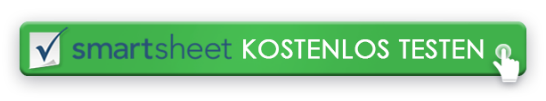 SKALA FÜR 
RISIKOBE-
WERTUNGNIEDRIGNIEDRIGMITTELMITTELHOCHHOCHEXTREMEXTREMSKALA FÜR 
RISIKOBE-
WERTUNG0AKZEPTABEL0AKZEPTABEL1ALARP (so niedrig wie vernünftigerweise praktikabel)1ALARP (so niedrig wie vernünftigerweise praktikabel)2NICH    GRUNDSÄTZLICH NICHT AKZEPTABEL2NICH    GRUNDSÄTZLICH NICHT AKZEPTABEL3UNTRAGBAR3UNTRAGBARSKALA FÜR 
RISIKOBE-
WERTUNGWEITERMACHEN IST OKWEITERMACHEN IST OKMASSNAHMEN ZUR MINDERUNG ERGREIFENMASSNAHMEN ZUR MINDERUNG ERGREIFENUNTERSTÜTZUNG HOLENUNTERSTÜTZUNG HOLENEVENT AUSSETZENEVENT AUSSETZENS C H W E R E G R A DS C H W E R E G R A DS C H W E R E G R A DS C H W E R E G R A DS C H W E R E G R A DS C H W E R E G R A DS C H W E R E G R A DAKZEPTABELAKZEPTABELTOLERIERBARTOLERIERBARNICHT ERWÜNSCHTNICHT ERWÜNSCHTUNTRAGBARWENIG ODER KEINE AUSWIRKUNG AUF EVENTWENIG ODER KEINE AUSWIRKUNG AUF EVENTMERKLICHE AUSWIRKUNG ABER NICHT KRITISCH FÜR RESULTATMERKLICHE AUSWIRKUNG ABER NICHT KRITISCH FÜR RESULTATERNSTE AUSWIRKUNG AUF MASSNAHMEN UND ERGEBNISERNSTE AUSWIRKUNG AUF MASSNAHMEN UND ERGEBNISKÖNNTE ALS MASSIVER FEHLSCHLAG ENDENWAHRSCHEINLICHKEITUNWAHR-SCHEINLICHUNWAHR-SCHEINLICHUNWAHR-SCHEINLICHNIEDRIGNIEDRIGMITTELMITTELMITTELMITTELHOCHWAHRSCHEINLICHKEITEINTRITT IST UNWAHRSCHEIN-LICHEINTRITT IST UNWAHRSCHEIN-LICHEINTRITT IST UNWAHRSCHEIN-LICH– 1 –– 1 –– 4 –– 6 –– 6 –– 6 –– 10 –WAHRSCHEINLICHKEITMÖGLICHMÖGLICHMÖGLICHNIEDRIGNIEDRIGMITTELHOCHHOCHHOCHEXTREMWAHRSCHEINLICHKEITRISIKO WIRD WAHRSCHEINLICH EINTRETENRISIKO WIRD WAHRSCHEINLICH EINTRETENRISIKO WIRD WAHRSCHEINLICH EINTRETEN– 2 –– 2 –– 5 –– 8 –– 8 –– 8 –– 11 –WAHRSCHEINLICHKEITWAHRSCHEIN-LICHWAHRSCHEIN-LICHWAHRSCHEIN-LICHMITTELMITTELHOCHHOCHHOCHHOCHEXTREMWAHRSCHEINLICHKEITRISIKO WIRD EINTRETENRISIKO WIRD EINTRETENRISIKO WIRD EINTRETEN– 3 –– 3 –– 7 –– 9 –– 9 –– 9 –– 12 –DISCLAIMERAlle Artikel, Vorlagen oder Informationen, die Smartsheet auf seiner Webseite zur Verfügung stellt, dienen ausschließlich als Referenz. Wir bemühen uns um korrekte und aktuelle Inhalte, übernehmen jedoch keinerlei ausdrückliche oder stillschweigende Gewähr für die Vollständigkeit, Richtigkeit, Verlässlichkeit, Angemessenheit oder Verfügbarkeit der Webseite oder der dort enthaltenen Informationen, Artikel, Vorlagen oder dazugehörigen Grafiken. Jegliche Verwendung dieser Inhalte erfolgt grundsätzlich auf eigenes Risiko des Nutzers.